Р А С П О Р Я Ж Е Н И Еот  17.06.2015   № 1519-рг. МайкопО продаже на аукционе муниципального объекта недвижимости, расположенного по адресу: Республика Адыгея, г. Майкоп,ул. Комсомольская, 229 / ул. Ломоносова, 18В соответствии с  Федеральным законом от 21.12.2001 №178-ФЗ           «О приватизации государственного и муниципального имущества», Уставом муниципального образования «Город Майкоп», Положением            «О порядке управления и распоряжения муниципальной собственностью муниципального образования «Город Майкоп», утвержденным постановлением Совета народных депутатов муниципального образования «Город Майкоп» от 22.06.2006 г., №70-ПС на основании Решения Совета народных депутатов муниципального образования «Город Майкоп» от 24.12.2014г. №96-рс «Об утверждении прогнозного плана приватизации муниципального имущества муниципального образования «Город Майкоп» на 2015год»:Продать на аукционе с открытой формой подачи предложений о цене объект недвижимости, расположенный по адресу: г. Майкоп, ул. Комсомольская, 229 / ул. Ломоносова, 18:- Нежилое помещение, общей площадью 31,6 кв.м.Этаж: 1. Номера на поэтажном плане: 13, 14, 15, 16.Общей начальной стоимостью, с учетом НДС,1189000 (один миллион сто восемьдесят девять тысяч) рублей.Шаг аукциона - 5% (59450 рублей) от начальной стоимости объектов продажи.Размер задатка – 10% (118900 рублей) от начальной стоимости объектов продажи.Оплата имущества осуществляется не позднее 30 рабочих дней со дня заключения договора купли-продажи.Комитету по управлению имуществом муниципального образования «Город Майкоп» и Управлению в сфере закупок Администрации муниципального образования «Город Майкоп» осуществить необходимые действия по проведению аукциона по продаже имущества, указанного в п.1 настоящего распоряжения.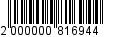 Опубликовать настоящее распоряжение в газете «Майкопские новости» и на официальном сайте Администрации муниципального образования «Город Майкоп».4. Распоряжение «О продаже на аукционе муниципального объекта недвижимости, расположенного по адресу: Республика Адыгея, г. Майкоп, ул. Комсомольская, 229 / ул. Ломоносова, 18» вступает в силу со дня его подписания.Глава муниципального образования «Город Майкоп»                                 			               А.В. НаролинАдминистрация муниципального 
образования «Город Майкоп»Республики Адыгея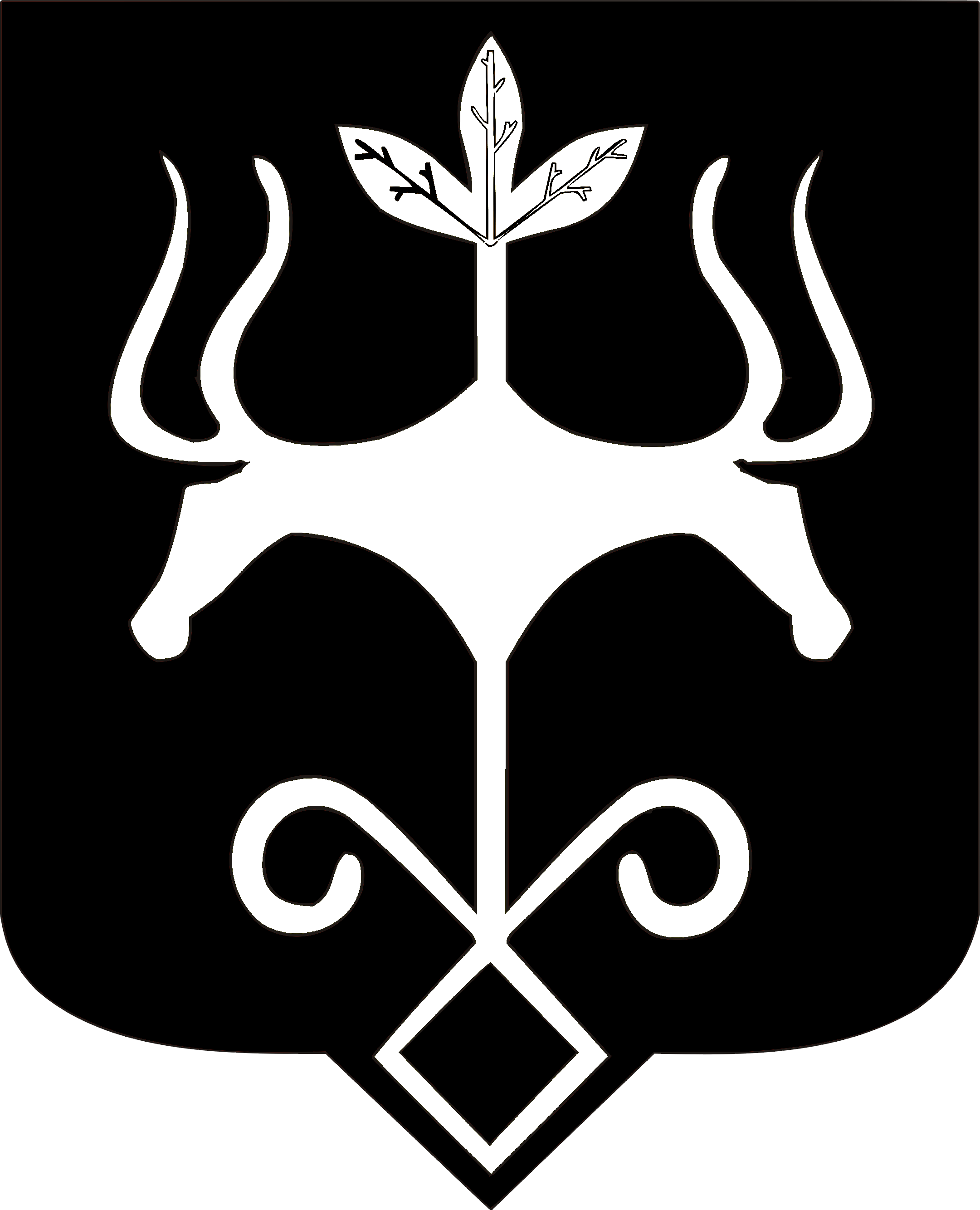 Адыгэ Республикэммуниципальнэ образованиеу
«Къалэу Мыекъуапэ» и Администрацие